BEGİL OĞLU EMRE     Begil’in Gürcistan sınırına yerleşmesini ve sonrasında yaralandığı zaman kendisine saldıran düşmanlara karşı oğlu Emren’nin verdiği kahramanca mücadeleyi anlatan Dede Korkut masalıdır.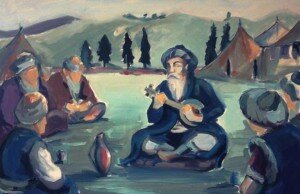      Bayındır Han’a Gürcistan’dan haraç olarak bir kılıç, bir çomak, bir at gönderilmiş. Bu haracın az olduğunu düşünen Bayındır Han üzülmüş ve bunların yiğitlere, beylere vermek için az olduğunu söylemiş. Dede Korkut, bu üç haracın da bir yiğide verilmesi yönünde ona akıl vermiş. Begil, bu öneriyi kabul etmiş ve Begil adlı bir yiğide vermiş. Haraçları alan Begil, Gürcistan sınırına yerleşmiş. Oğuz’a geldiğinde Kazan Bey, Begil’e avda hünerli olduğunu; ancak bu hünerin ata bağlı olduğunu söylemiş. Bu söze Begil alınmış ve darılmış. Oğuzlara baş kaldırmak istemiş ama onu karısı onu fikrinden caydırmış ve ava çıkmasını söylemiş. Av sırasında Begil sağ uyluğunu kırmış. Bunu bir süre saklamış. Daha sonra açıklaması üzerine bu zayıf halini fırsat bilen düşmanlar ve Oğuz üstüne yürümüş. Begil oğlu Emre babası yerine direnmiş. Allah ona kırk er gücü vermiş, böylece düşmanlarını yenmiş.